                                            Church DirectoryStaff 	Pastor		Rev. Bruce Brown		Office Administrator	Dot Snyder	Preschool Director		Isabelle Dontsop 		Church Treasurer 		Earl Dove	Music Coordinator		Brian Dove 	Flower Coordinator	Isabelle Dontsop	Prayer Chain Coordinator	Brenda Anderson  			Ruling Elders	Fred Entrekin		3/21	Elder 	T. R. Hunter 	 	3/21	Session Clerk	Joe Strube				Elder EmeritusDeacons	Earl Dove 	 	10/20	Finance 	Nelson Jenkins	   	3/21	Mercy	Johnny Wallace	   	3/21	Property	Raymond Wilson   	3/21	Ushers, Property  			Missionaries 	Joe and Ann Lyle - MTW				TaiwanLarry and Sandra Rockwell–MTW	 	PeruBill and Susan Carr – MTW				Sioux Indians, MNMichael and Lindie Wadhams-MTW 	Lummi Indians, WA                                                      Need to Reach Us?Rev. Bruce Brown ………………….………. christshousehold@yahoo.com  			704-698-8009 cell			704-875-1182 ext. 6 church 	       Preschool….………………………..…………..	Isabelle Dontsop - 704-947-0228			Dontsop cell 980-248-9306 E-mail……………………….…............	director@prosperitypreschool.comChurch Office…………………..…………..…	704-875-1182 Ext. 4		E-mail……………..…………..………….	email@prosperitychurch.orgWebsite…………………………………………. WWW.prosperitypca.com Church Office Hours………..………..…...	Tues.-Fri. 8:00 AM-12:30 PM	Prayer Chain Coordinator………………..Brenda Anderson                                                                   704-875-2351 - brendaea42@gmail.com      Welcome to Prosperity Church Service!We warmly welcome you to the Prosperity Church Worship Service. We are honored to share this morning service with you as we worship God's risen Son. May you know the love of God and feel His presence, for you are special to the Lord, and to us. We pray that God will touch your life during the service, and that you will know His peace.                         We are thankful that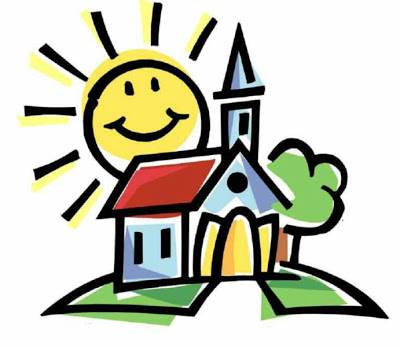                            Prosperity Church                            is now open so we                          can worship in the                                                     sanctuary!                       “Oh come, let us worship and bow down;
           Let us kneel before the Lord our Maker.” Psalm 95:6                                       Some safety guides are…                     To promote social distancing, please do not sit                                      in the rows with blue tape.  Leave every other row vacant.     Please keep all greetings at a distance. Smile, wave and air hug.                            Please sit with your immediate family.                                Take your bulletin home with you.  All chairs, doors and other touchable surfaces have been sanitized between uses. Hand Sanitizers are available at each entrance door.           After the service those closest to the pulpit will exit out             the side door through the breezeway. Those closest         to the double door entrance will exit through those doors.                        Sunday School and other ministries are not yet                                    available in the church building.     We will continue to have the Wednesday Bible study by Zoom.         The Bible studies are also posted at www.prosperitypca.com.ANNOUNCEMENTSCongregational Meeting Prosperity Church will have a Congregational Meeting next Sunday, June 14 immediately following the Morning Worship Service. This meeting is to discuss and vote on recommendations from the church officers regarding pavement of the grounds around the church, and Audio Visual Equipment. Please plan to attend this meeting. Deacon’s FundThe first Sunday of each month has been designated as Deacon’s Fund Sunday. Please make this contribution above your regular offering, and do not put it in with your regular offering. Put your check in a separate envelope and mark it for the Deacon’s Fund, and place it in the silver offering plate at the left back door. All giving is tax deductible. The Wednesday Night Bible Study is scheduled for June 10 at 7:00 PM.Pastor Bruce will teach the study from Romans. Please check the latest emails and Facebook posts and Cloud HD Video to join our Bible study virtually until we can resume in person at the church. The Bible studies are also posted at www.prosperitypca.com Below is a link to our Wednesday night Bible study.  We will be in Romans 12:14-21.    Call in Wed. June 10 around 6:55. The number is (408) 638-0968.  Once you place your call you will be asked to enter the meeting                        ID #.  The ID # is 220 654 4063.      After entering the ID # You will be asked to enter a participant ID - just skip this step by pressing the # button.  You can also join this meeting using your computer to join Zoom Meeting – via an Electronic Device (computer) The link is         https://us02web.zoom.us/j/2206544063The Meeting ID is 220 654 4063The Inquirer’s class and Adult / Youth Sunday School classes plan to continue safely in the months to come. The Ladies Wednesday Community Bible Study and the Ladies’ Thursday Night Bible Study are out for the summer. The next meetings are in September.                    Church Calendar 	  Worship Service June 7               Sunday at 10:00 AM Church Sanctuary  Trail Life Tuesday, 9th at 7 PM    Meeting outside the picnic area   Wed. Night Bible Study               Wednesday June 10 at 7 PM Zoom                                                                   Church Families for PrayerSunday, June 7	Nelson and Patty JenkinsMonday, June 8	Gypsy Keith  Tuesday, June 9	Bob KidderWednesday, June 10	Nancy Lindley Thursday, June 11	Gerald and Argie LocklearFriday, June 12	Nancy McAuley	                Saturday, June 13	Eric, Mary Beth, and Silas Miller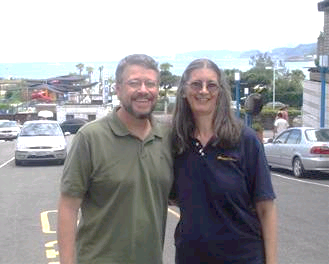      Pray for our Missionaries                    Joe and Ann Lyle                           TaiwanPraise and PrayerPray - for students that are having trouble dealing with the emotional impact of COVID 19. The virus has created much tension and uncertainty over the future.Pray - for encouragement for teachers, staff, and students and that they will experience God’s joy and strength during this time.Pray - That we can connect well with students that are here and those attending class online.Praise - We have a new college chaplain. Pray that he will develop relationships with students and have an impact as he plans chapels and helps the spiritual life at the college.Pray for enrollment. Our recruiters are working hard, but cannot visit schools and churches or go overseas.  Our 1st entrance exam was June 6. Joe and Ann. 